Муниципальное образование «Зональненское сельское поселение»Администрация Зональненского сельского поселенияП О С Т А Н О В Л Е Н И Е«06» августа 2021г.									№221О проведении аукциона по продаже недвижимого имущества, находящегося в муниципальной собственностиВ соответствии с Федеральным законом от 21 декабря 2001 г. № 178-ФЗ «О приватизации государственного и муниципального имущества», Постановлением Правительства РФ от 12.08.2002 № 585 «Об утверждении Положения об организации продажи государственного или муниципального имущества на аукционе и Положения об организации продажи находящихся в государственной или муниципальной собственности акций открытых акционерных обществ на специализированном аукционе», Решением Совета Зональненского сельского поселения от 17.03.2020 № 10 (с изменениями решения Совета Зональненского сельского поселения от 27.01.2021г. №1) «Об утверждении прогнозного плана (программы) приватизации муниципального имущества муниципального образования «Зональненское сельское поселение» на 2020-2021 год и прогнозного перечня муниципального имущества муниципального образования «Зональненское сельское поселение», подлежащего приватизации в 2020-2021 году, Уставом Муниципального образования «Зональненское сельское поселение»,ПОСТАНОВЛЯЮ:1. Провести аукцион открытый по составу участников и по форме подачи предложений на право заключения договора купли-продажи муниципального имущества (далее – аукцион), находящегося в собственности Муниципального образования «Зональненское сельское поселение», расположенного по адресу: Томская область, Томский район, п. Зональная Станция, ул. Светлая, 19 стр.1.1.2. Утвердить Информационное сообщение о проведении аукциона по продаже недвижимого имущества, находящегося в муниципальной собственности (далее – Информационное сообщение), приложение № 1 к настоящему постановлению.2. Разместить Информационное сообщение о проведении аукциона на официальном сайте Администрации Зональненского сельского поселения, на официальном сайте РФ для размещения информации о проведении торгов: www.torgi.gov.ru. 3. Управляющему делами Администрации Зональненского сельского поселения опубликовать настоящее постановление на официальном сайте МО «Зональненское сельское поселение» в сети «Интернет» - http://admzsp.ru.4. Контроль за исполнением настоящего постановления оставляю за собой.Глава поселения (Глава Администрации)                            	      Е.А. КоноваловаИсполнитель: Заозерова С.Н.В дело 01-03Приложение № 1 к постановлениюАдминистрации Зональненского сельского поселения от «06» августа 2021г. № 221УТВЕРЖДАЮ:    Глава Зональненского сельского поселения                                                                                    ___________________________Е.А. КоноваловаИНФОРМАЦИОННОЕ СООБЩЕНИЕ О ПРОВЕДЕНИИ АУКЦИОНА ПО ПРОДАЖЕ НЕДВИЖИМОГО ИМУЩЕСТВА, НАХОДЯЩЕГОСЯ В МУНИЦИПАЛЬНОЙ СОБСТВЕННОСТИ_________________________________________________________________Предмет аукциона Тип: Нежилое здание, этажность: 2, общая площадь: 377 кв. м., кадастровый номер: 70:14:0312001:511, адрес: Томская область, р-н. Томский, п. Зональная Станция, ул. Светлая, д. 19, строен. 1;Тип: земельный участок, общая площадь: 332 кв.м., кадастровый номер 70:14:0312001:220, адрес Томская область, р-н. Томский, п. Зональная Станция, ул. Светлая, д. 19, строен. 1._________________________________________________________________Правовое регулирование2.1. Аукцион проводится в соответствии с:- Гражданским кодексом Российской Федерации;- Федеральным законом от 21 декабря 2001 г. № 178-ФЗ «О приватизации государственного и муниципального имущества»;- Постановлением Правительства РФ от 12.08.2002 № 585 «Об утверждении Положения об организации продажи государственного или муниципального имущества на аукционе и Положения об организации продажи находящихся в государственной или муниципальной собственности акций открытых акционерных обществ на специализированном аукционе»- Решением Совета Зональненского сельского поселения от 17.03.2020 № 10 (с изменениями решения Совета Зональненского сельского поселения от 27.01.2021г. №1) «Об утверждении прогнозного плана (программы) приватизации муниципального имущества муниципального образования «Зональненское сельское поселение» на 2020- 2021 год и прогнозного перечня муниципального имущества муниципального образования «Зональненское сельское поселение», подлежащего приватизации в 2020-2021 году»;- Постановлением Администрации Зональненского сельского поселения № 221 от 06.08.2021г. «О проведении аукциона по продаже имущества, находящегося в собственности муниципального образования «Зональненское сельское поселение»;- иными нормативными правовыми актами Российской Федерации._________________________________________________________________Сведения об аукционеОрганизатор торгов (Продавец): Администрация Зональненского сельского поселения.Место нахождения: 634507, Томская область, Томский район, п. Зональная Станция, ул. Совхозная,10             Почтовый адрес: 634507, Томская область, Томский район, п. Зональная Станция, ул. Совхозная, 10Адрес электронной почты: spmi@admzsp.ruКонтактный телефон: (3822) 923-170Контактное лицо: Заозерова Светлана НиколаевнаФорма торгов (способ приватизации): аукцион проводится открытым по составу участников в соответствии с требованиями Федерального закона от 21.12.2001 № 178-ФЗ «О приватизации государственного и муниципального имущества» (далее – Закон о приватизации), постановления Правительства РФ от 12.08.2002 № 585 «Об утверждении Положения об организации продажи государственного или муниципального имущества на аукционе и Положения об организации продажи находящихся в государственной или муниципальной собственности акций открытых акционерных обществ на специализированном аукционе» и Постановлением главы Администрация Зональненского сельского поселения.Форма подачи предложений о цене: предложения о цене подаются участниками аукциона в открытой форме (открытая форма подачи предложений о цене). Выставляемое на продажу Имущество (лот):Начальная цена, сумма задатка, шаг аукциона:Условия приватизации утверждены решением Совета Зональненского сельского поселения от 17.03.2020 №10 (с изменениями решения Совета Зональненского сельского поселения от 27.01.2021г. №1.)Начальная цена – 584 000 (Пятьсот восемьдесят четыре тысячи) рублей 00 копеек, в том числе:Стоимость нежилого здания, этажность: 2, общая площадь: 377 кв. м., кадастровый номер: 70:14:0312001:511, адрес: Томская область, р-н. Томский, п. Зональная Станция, ул. Светлая, д. 19, строен. 1 – 138 000 (Сто тридцать восемь тысяч) рублей 00 копеек;Стоимость земельного участка, общая площадь: 332 кв.м., кадастровый номер 70:14:0312001:220, адрес Томская область, р-н. Томский, п. Зональная Станция, ул. Светлая, д. 19, строен. 1 – 446 000 (Четыреста сорок шесть тысяч) рублей 00 копеек При формировании цены договора применяются следующие правила исчисления и уплаты налога на добавленную стоимость: В соответствии с абзацем вторым пункта 3 статьи 161 Налогового кодекса Российской Федерации покупатель Имущества, за исключением физического лица, не являющегося индивидуальным предпринимателем, обязан исчислить и уплатить соответствующую сумму НДС в бюджет.В случае, если покупателем является физическое лицо, не являющееся индивидуальным предпринимателем, продавец должен исчислить и уплатить в бюджет НДС со стоимости объекта недвижимого имущества. В этом случае к цене объекта недвижимого имущества, которая будет определена по результатам конкурса, будет прибавлен НДС, сумма которого подлежит уплате в бюджет продавцом.Величина повышения начальной цены («шаг аукциона») составляет 5% – 29 200 (Двадцать девять тысяч двести рублей) рублей 00 копеек.Сумма задатка определяется в размере 20 процентов от начальной цены и составляет 116 800 (Сто шестнадцать тысяч восемьсот) рублей 00 копеек. Претендент вносит задаток не позднее дня окончания приема заявок 06.09.2021. Реквизиты для перечисления задатка: л/с 04653005270 в УФК по Томской области, казначейский счет 03100643000000016500, БИК ТОФК 016902004 Единый казначейский счет 40102810245370000058 ОТДЕЛЕНИЕ ТОМСК БАНКА РОССИИ//УФК по Томской области г. Томск, код ОКТМО 69654428101 КБК 933 1 14 02053 10 0000 410.При уклонении или отказе победителя аукциона от заключения в установленный срок договора купли-продажи имущества задаток ему не возвращается, и он утрачивает право на заключение указанного договора.Суммы задатков возвращаются участникам аукциона, за исключением его победителя, в течение пяти дней с даты подведения итогов аукциона.Место, сроки, время подачи заявок, определения участников аукциона и проведения аукциона:Прием заявок осуществляется по адресу: Томская область, Томский район, п. Зональная Станция, ул. Совхозная, 10, по рабочим дням с 09.00 до 17.00 (по местному времени), обеденный перерыв с 13.00 до 14.00. Осмотр объектов, выставляемых на аукцион осуществляется по предварительной записи по телефону: 8 (3822) 923-170 каждый четверг с 09.00 до 13.00 после размещения извещения о проведении аукциона на официальном сайте в сети «Интернет» по адресу: www.torgi.gov.ru и заканчивается за два рабочих дня до даты окончания срока подачи заявок на участие в аукционе. Осмотр обеспечивает организатор аукциона без взимания платы.Заинтересованные лица могут получить документацию об аукционе с 09 августа 2021г. по 03 сентября 2021 г. по рабочим дням с 9.00 до 13.00 ч. и с 14.00 до 17.00 ч.  по местному времени по адресу: Томская область, Томский район, п. Зональная Станция, ул. Совхозная, 10, 2 этаж, кабинет № 7, а также на официальном сайте в сети «Интернет» по адресу: www.torgi.gov.ru.Если заявитель получил комплект документации об аукционе не в письменной форме, аукционная комиссия не несет ответственности за неполучение таким заявителем информации о разъяснении и изменении содержания документации об аукционе.Справки по телефону: 8 (322) 923-170Юридические и физические лица, желающие принять участие в аукционе, могут получить типовую форму заявки по месту приема заявок.Начало приема заявок на участие в аукционе – 09.08.2021 г. с 09:00 по местному времени.Окончание приема заявок на участие в аукционе – 06.09.2021 г. до 13:00. по местному времени.Дата определения участников аукциона – 07.09.2021 г.Дата, время и место проведения аукциона – 09.09.2021 г. в 10.00 по местному времени по адресу: Томская область, Томский район, п. Зональная Станция, ул. Совхозная, 10, кабинет № 7.Дата и место подведения итогов аукциона – 09.09.2021 г. по адресу: Томская область, Томский район, п. Зональная Станция, ул. Совхозная, 10, кабинет № 7.Регистрация участников производится по месту проведения аукциона за 30 мин. до начала торгов.Сведения о предыдущих торгах по продаже имущества, объявленных                      в течение года, предшествующего его продаже: 29.04.2021 был объявлен аукцион (номер извещения на официальном сайте РФ для размещения информации о проведении торгов 290421/0361530/02). Объявлен несостоявшимся из-за отсутствия предложения повышения цены._________________________________________________________________Разъяснение положение информационного сообщения, изменение содержания документации об аукционе. Отказ от проведения аукционаЛюбое заинтересованное лицо вправе направить в письменной форме, в том числе в форме электронного документа (в соответствии с требованиями, установленными в федеральных законах от 10.01.2002г. №1-ФЗ «Об электронной цифровой подписи», от 06.04.2011г. №63-ФЗ «Об электронной подписи») организатору аукциона запрос о разъяснении положений документации об аукционе. В течение двух рабочих дней с даты поступления указанного запроса организатор аукциона направляет в письменной форме или в форме электронного документа разъяснения положений документации об аукционе, если указанный запрос поступил к нему не позднее чем за три рабочих дня до даты окончания срока подачи заявок на участие в аукционе.В течение одного дня с даты направления разъяснения положений документации об аукционе по запросу заинтересованного лица такое разъяснение размещается организатором аукциона на официальном сайте с указанием предмета запроса, но без указания заинтересованного лица, от которого поступил запрос. Разъяснение положений документации об аукционе не должно изменять ее суть.Организатор аукциона по собственной инициативе или в соответствии с запросом заинтересованного лица вправе принять решение о внесении изменений в документацию об аукционе не позднее чем за пять дней до даты окончания подачи заявок на участие в аукционе. Изменение предмета аукциона не допускается. В течение одного дня с даты принятия указанного решения такие изменения размещаются организатором аукциона в порядке, установленном для размещения на официальном сайте извещения о проведении аукциона. В течение двух рабочих дней с даты принятия указанного решения такие изменения направляются заказными письмами или в форме электронных документов всем заявителям, которым была предоставлена документация об аукционе. При этом срок подачи заявок на участие в аукционе должен быть продлен таким образом, чтобы с даты размещения на официальном сайте торгов изменений, внесенных в документацию об аукционе, до даты окончания срока подачи заявок на участие в аукционе он составлял не менее пятнадцати дней.Организатор аукциона вправе отказаться от проведения аукциона не позднее чем за пять дней до даты окончания срока подачи заявок на участие в аукционе. Извещение об отказе от проведения аукциона размещается на официальном сайте в течение одного дня с даты принятия решения об отказе от проведения аукциона. В течение двух рабочих дней с даты принятия указанного решения организатор аукциона направляет соответствующие уведомления всем заявителям._________________________________________________________________Условия участия в аукционеК участию в аукционе допускаются физические и юридические лица, признаваемые покупателями в соответствии со статьей 5 Федерального закона от 21 декабря 2001 года № 178-ФЗ «О приватизации государственного и муниципального имущества», своевременно подавшие заявку на участие в аукционе, представившие надлежащим образом оформленные документы в соответствии с перечнем, опубликованным в настоящем информационном сообщении.5.2. Документы, представляемые для участия в аукционе:5.2.1. Заявка в двух экземплярах (Приложение № 2 к Информационному сообщению). При подаче заявки, в том числе физическими лицами, рекомендуется указывать свой ИНН. Один экземпляр заявки, удостоверенный подписью Продавца, возвращается Претенденту с указанием ее номера, даты и времени (часы, минуты) принятия Продавцом.5.2.2. Одновременно с заявкой претенденты представляют следующие документы:5.2.2.1. Юридические лица:- заверенные копии учредительных документов;- документ, содержащий сведения о доле Российской Федерации, субъекта Российской Федерации или муниципального образования в уставном капитале юридического лица (реестр владельцев акций либо выписка из него или заверенное печатью юридического лица и подписанное его руководителем письмо);- документ, который подтверждает полномочия руководителя юридического лица на осуществление действий от имени юридического лица (копия решения о назначении этого лица или о его избрании) и в соответствии с которым руководитель юридического лица обладает правом действовать от имени юридического лица без доверенности.Претендент вправе предоставить дополнительные документы:- решение об одобрении органом юридического лица сделки по внесению задатка и (или) заключения договора по итогам конкурса как крупной сделки (для юридических лиц).- решение об одобрении органом юридического лица сделки по внесению задатка и заключения договора по итогам конкурса как сделки с заинтересованностью/ сделки, влекущей конфликт интересов, требующей соблюдения специальных требований законодательства Российской Федерации к порядку совершения такой сделки (для юридических лиц).5.2.2.2. Физические лица предъявляют документ, удостоверяющий личность, и представляют копии всех его листов.- нотариально удостоверенное согласие супруга/супруги на заключение договора по итогам конкурса.- заверенную копию брачного договора.- документы, подтверждающие государственную регистрацию индивидуального предпринимателя.5.3. В случае если от имени претендента действует его представитель по доверенности, к заявке должна быть приложена доверенность на осуществление действий от имени претендента, оформленная в установленном порядке, или нотариально заверенная копия такой доверенности. В случае если доверенность на осуществление действий от имени претендента подписана лицом, уполномоченным руководителем юридического лица, заявка должна содержать также документ, подтверждающий полномочия этого лица.5.4. Все листы документов, представляемых одновременно с заявкой, либо отдельные тома данных документов должны быть прошиты, пронумерованы, скреплены печатью претендента (для юридического лица) и подписаны претендентом или его представителем.5.5. К данным документам (в том числе к каждому тому) прилагается их опись (Приложение № 1 к Информационному сообщению). Опись составляется в двух экземплярах, один из которых остается у Продавца, другой - у претендента._________________________________________________________________Порядок подачи заявок на участие в аукционеОдно лицо имеет право подать только одну заявку по каждому лоту.Заявки подаются путем вручения их Продавцу начиная с опубликованной даты начала приема заявок до даты окончания приема заявок, указанных в настоящем информационном сообщении.Заявки, поступившие по истечении срока их приема, возвращаются Претенденту или его уполномоченному представителю под расписку вместе с описью, на которой делается отметка об отказе в принятии документов.Заявка считается принятой Продавцом, если ей присвоен регистрационный номер, о чем на заявке делается соответствующая отметка.Указанные документы в части их оформления и содержания должны соответствовать требованиям законодательства Российской Федерации.Продавцом не принимаются заявки, поступившие после истечения срока приема заявок, указанного в настоящем информационном сообщении, либо представленные с документами, не соответствующими их описи.В случае если представленные документы содержат помарки, подчистки, исправления и т.п., последние должны быть заверены подписью должностного лица и проставлением печати юридического лица, их совершивших, либо указанные документы должны быть заменены на их копии, нотариально удостоверенные в установленном порядке. До признания Претендента участником аукциона он имеет право посредством уведомления в письменной форме отозвать зарегистрированную заявку. _________________________________________________________________Порядок определения участников аукционаВ день определения участников аукциона комиссия по проведению конкурсов и аукционов администрации Зональненского сельского поселения (далее – Комиссия) рассматривает заявки и документы претендентов. Решение о признании претендентов участниками аукциона оформляется протоколом, в котором приводятся перечень всех принятых заявок с указанием имен (наименований) претендентов, перечень отозванных заявок, имена (наименования) Претендентов, признанных участниками аукциона, а также имена (наименования) претендентов, которым было отказано в допуске к участию в аукционе, с указанием оснований такого отказа.При наличии оснований для признания аукциона несостоявшимся Комиссия принимает соответствующее решение, которое оформляется протоколом.Претенденты, признанные участниками аукциона, и претенденты, не допущенные к участию в аукционе, уведомляются о принятом решении не позднее следующего рабочего дня с даты оформления данного решения протоколом путем вручения им под расписку соответствующего уведомления либо путем направления такого уведомления по почте (заказным письмом).Претендент, допущенный к участию в аукционе, приобретает статус участника аукциона с момента оформления Комиссией протокола о признании претендентов участниками аукциона.Претендент не допускается к участию в аукционе по следующим основаниям:– представленные документы не подтверждают право претендента быть покупателем в соответствии с законодательством Российской Федерации;– представлены не все документы в соответствии с перечнем, указанным в настоящем информационном сообщении, либо они оформлены ненадлежащим образом;– заявка подана лицом, не уполномоченным претендентом на осуществление таких действий;Перечень указанных оснований отказа претенденту в участии в аукционе является исчерпывающим.Информация об отказе в допуске к участию в аукционе размещается на официальном сайте в сети Интернет в срок не позднее рабочего дня, следующего за днем принятия указанного решения.Вручение уведомлений претендентам, признанным участниками аукциона, и претендентам, не допущенным к участию в аукционе, осуществляется не позднее следующего рабочего дня с даты определения участников аукциона по адресу: Томская область, Томский район, п. Зональная Станция, ул. Совхозная, 10, кабинет № 7, с 09.00 до 13.00, либо направления уведомления по почте заказным письмом.В случае отсутствия заявок на участие в аукционе либо если в аукционе принял участие только один участник, Комиссия признает аукцион несостоявшимся._________________________________________________________________Порядок проведения аукционаАукцион, открытый по форме подачи предложений о цене имущества, начинается в установленный в информационном сообщении день и час и проводится в порядке, определенном п.15 «Положения об организации продажи государственного и муниципального имущества на аукционе», утвержденного постановлением Правительства РФ от 12.08.2002 № 585:– перед началом торгов их участники (представители участников) должны представить документы, подтверждающие их личность, пройти регистрацию и получить пронумерованные карточки участника аукциона установленного Продавцом образца;– аукцион ведет аукционист в присутствии уполномоченного представителя Продавца (Комиссии);– аукцион начинается с оглашения аукционистом наименования имущества, основных его характеристик, начальной цены продажи и «шага аукциона»;- после оглашения аукционистом начальной цены продажи участникам аукциона предлагается заявить эту цену путем поднятия карточек;– после заявления участниками аукциона начальной цены аукционист предлагает участникам заявлять свои предложения по цене продажи, превышающей начальную цену. Каждая последующая цена, превышающая предыдущую на «шаг аукциона», заявляется участниками аукциона путем поднятия карточек. В случае заявления цены, кратной «шагу аукциона», эта цена заявляется участниками аукциона путем поднятия карточек и ее оглашения. - после объявления каждой цены аукционист называет номер карточки участника аукциона, который первым поднял карточку, указывает на этого участника и объявляет заявленную цену как цену продажи. При отсутствии предложений со стороны иных участников аукциона аукционист повторяет эту цену 3 раза. Если до третьего повторения заявленной цены ни один из участников аукциона не поднял карточку и не заявил последующую цену, аукцион завершается. - по завершении аукциона аукционист объявляет о продаже имущества, называет его продажную цену и номер карточки победителя аукциона. Победителем аукциона признается участник, номер карточки которого был назван аукционистом последним;– цена имущества, предложенная победителем аукциона, заносится в протокол об итогах аукциона, составляемый в двух экземплярах;– если после троекратного объявления начальной цены продажи ни один из участников аукциона не поднял карточку, аукцион признается несостоявшимся.Протокол об итогах аукциона с момента его утверждения является документом, удостоверяющим право победителя на заключение договора купли-продажи имущества.Уведомление о победе на аукционе выдается победителю или его полномочному представителю под расписку либо высылается ему по почте заказным письмом в течение 5 (пяти) дней с даты подведения итогов аукциона._________________________________________________________________Порядок заключения договора купли-продажи движимого имущества по итогам аукционаПродавец обеспечивает подписание с победителем аукциона договора купли-продажи (приложение № 3 к информационному письму), в течение 5 (пяти) рабочих дней с даты подведения итогов аукциона.Оплата приобретенного на аукционе Имущества производится победителем в соответствии с договором купли-продажи.Передача Имущества победителю осуществляется в течение 5 (пяти) рабочих дней со дня исполнения победителем обязательства по оплате Имущества в размере, определенном протоколом о результатах аукциона и договором купли-продажи.Победитель и Продавец в срок, не превышающий 10 (десяти) календарных дней с даты подписания акта приема-передачи Имущества, обеспечивают представление в орган, осуществляющий государственный кадастровый учет и государственную регистрацию прав, необходимых документов для государственной регистрации перехода права собственности на Имущество к победителю в порядке, установленном законодательством Российской Федерации. Продавец по своему усмотрению выбирает и уведомляет победителя конкурса в разумный срок о месте расположения органа, осуществляющего государственный кадастровый учет и государственную регистрацию прав в целях подачи документов для государственной регистрации перехода права собственности на ИмуществоЕсли победитель отказался или уклонился от подписания договора купли-продажи в установленный срок, победитель утрачивает право на заключение договора купли-продажи, а внесенный им задаток не возвращается.В случае неисполнения победителем условий, а также ненадлежащего их исполнения, договор купли-продажи расторгается по соглашению сторон или в судебном порядке с одновременным взысканием с покупателя неустойки. Указанное Имущество подлежит возврату в собственность Продавца без возмещения покупателю стоимости такого Имущества, включая неотделимые улучшения, и без компенсации расходов, связанных с исполнением договора купли-продажи.Расходы на оформление перехода права собственности в полном объеме возлагаются на Покупателя.Приложение № 1к Информационному сообщениюОПИСЬ ДОКУМЕНТОВ,представляемых для участия в аукционе № __________Настоящим 					       		_________________	       	_______(наименование Претендента, его представителя)подтверждает, что для участия в аукционе 
№ ___________________________________________________________________________(номер конкурса указывается Претендентом)на право заключения договора ____________________________________________________________________________________________________________________________________________________________________________________________________________________________________________________________________________________________________________представляются следующие документы: Претендент/ уполномоченный представитель		_________________                             									 (подпись)(должность, Ф.И.О., основание и реквизиты документа, подтверждающего полномочия соответствующего лица на подписание заявки на участие в аукционе)Приложение № 2к Информационному сообщениюЗАЯВКАна участие в аукционе(Вариант 1 для юридических лиц)									          				_______ (полное наименование юридического лица)в лице 			          						______ _________________,(фамилия, имя, отчество, должность – для представителя юридического лица)Действующего на основании 				         _______________________________ (далее – Претендент),ознакомившись с извещением о проведении аукциона № __________________________________(номер конкурса указывается Претендентом)на право заключения договора _________________________________________________________________________________________________________________________________________________________________________________________________________________________________________________________________________________________________________________(далее соответственно – аукцион, информационное сообщение, Имущество), размещенным на официальном сайте 
администрации Зональненского сельского поселения в сети «Интернет», а также на сайте torgi.gov.ru настоящей заявкой подтверждает свое намерение участвовать в аукционе.Претендент подтверждает, что на дату подписания настоящей заявки он ознакомлен с данными о Продавце, о предмете и иных существенных условиях аукциона, а также с порядком проведения аукциона, в том числе порядком изменения даты проведения аукциона и отказа в проведении аукциона, внесения изменений в Информационное сообщение, порядке определения победителя, заключения договора и его условиями, последствиях уклонения или отказа от подписания договора.Претендент подтверждает, что ему была предоставлена возможность ознакомиться с состоянием Имущества в результате осмотра, который Претендент мог осуществить самостоятельно или в присутствии представителя Продавца в порядке, установленном Информационным сообщением, и что он претензий не имеет.Подавая настоящую заявку на участие в аукционе, Претендент обязуется соблюдать условия его проведения, содержащиеся в Информационном сообщении.В случае признания победителем аукциона, Претендент обязуется:–	представить документы, необходимые для заключения договора;–	заключить в установленный срок договор, принять Имущество по акту приема-передачи и выполнить предусмотренные договором / договорами условия.Претендент подтверждает, что им получены согласия на передачу Администрацией Зональненского сельского поселения и обработку 
Администрацией Зональненского сельского поселения персональных данных от всех физических лиц, указанных в предоставленных Претендентом документах для участия в настоящем конкурсе, включая сбор, запись, систематизацию, накопление, хранение, уточнение (обновление, изменение), извлечение, использование, передачу (распространение, предоставление, доступ), обезличивание, блокирование, удаление, уничтожение, обработку персональных данных с помощью автоматизированных систем, посредством включения их в электронные базы данных, неавтоматизированным способом, а также при размещении Администрацией Зональненского сельского поселения информации, подлежащей раскрытию в сети Интернет и иных источниках в соответствии с требованиями законодательства Российской Федерации.Претендент подтверждает, что он оповещен о том, что в соответствии со статьей 7 Федерального закона от 27.07.2006 № 152-ФЗ «О персональных данных» и пунктом 1 статьи 7 Федерального закона от 27.07.2006 № 149-ФЗ «Об информации, информационных технологиях и о защите информации» обеспечение конфиденциальности общедоступных персональных данных не требуется, и что данное согласие дает право доступа к указанным персональным данным неограниченному кругу лиц.Претендент выражает свое согласие на то, что в указанных выше целях Администрация Зональненского сельского поселения в установленном действующим законодательством Российской Федерации порядке имеет право поручать совершение отдельных действий с предоставленными персональными данными третьим лицам при условии, что они обязуются обеспечить безопасность персональных данных при их обработке и предотвращение разглашения персональных данных. При этом такие третьи лица имеют право осуществлять действия (операции) с моими персональными данными, аналогичные действиям, которые вправе осуществлять Администрация Зональненского сельского поселения. Настоящее согласие предоставляется в целях участия в конкурсе, заключения договора по итогам проведения конкурса и исполнения обязательств по такому договору. Настоящее согласие действует со дня его подписания до дня отзыва в письменной форме, но не более 50 лет.Претендент подтверждает, что он уведомлен о возможности отзыва вышеуказанного согласия, предоставив в Администрацию Зональненского сельского поселения заявление в простой письменной форме.Подпись Претендента	(полномочного представителя Претендента)_________________/_________________ М.П.ЗАЯВКАна участие в аукционе(Вариант 2 для физических лиц / индивидуальных предпринимателей)									          				_______(Ф.И.О., реквизиты документа, удостоверяющего личность, физического лица, подающего заявку (паспорт), место жительства, наличие статуса индивидуального предпринимателя)(далее – Претендент), ознакомившись с извещением о проведении аукциона № ______________              (номер конкурса указывается Претендентом)на право заключения договора ______________________________________________________________________________________________________________________________________________________________________________________________________________________________(далее соответственно – аукцион, информационное сообщение, Имущество), размещенным на официальном сайте 
администрации Зональненского сельского поселения в сети «Интернет», а также на сайте torgi.gov.ru настоящей заявкой подтверждает свое намерение участвовать в аукционе.Претендент подтверждает, что на дату подписания настоящей заявки он ознакомлен с данными о Продавце, о предмете и иных существенных условиях аукциона, а также с порядком проведения аукциона, в том числе порядком изменения даты проведения аукциона и отказа в проведении аукциона, внесения изменений в Информационное сообщение, порядке определения победителя, заключения договора и его условиями, последствиях уклонения или отказа от подписания договора.Претендент подтверждает, что ему была предоставлена возможность ознакомиться с состоянием Имущества в порядке осмотра, установленном Информационным сообщением, и что он претензий к состоянию Имущества не имеет.Подавая настоящую заявку на участие в аукционе, Претендент обязуется соблюдать условия его проведения, содержащиеся в Информационном сообщении.В случае признания победителем аукциона Претендент обязуется заключить в установленный срок договор, принять Имущество по акту приема-передачи и выполнить предусмотренные договором условия.Претендент осведомлен о том, что он вправе отозвать настоящую заявку в порядке, установленном в Информационном сообщении. Возврат задатка производится в соответствии с Информационным сообщением.Претендент, _________________________________________________________________________(Ф.И.О. претендента),выражает согласие на осуществление Администрацией Зональненского сельского поселения, всех действий с персональными данными, указанными им в настоящей заявке, а также в иных документах, предоставленных им для участия в аукционе, включая сбор, запись, систематизацию, накопление, хранение, уточнение (обновление, изменение), извлечение, использование, передачу (распространение, предоставление, доступ), обезличивание, блокирование, удаление, уничтожение, обработку моих персональных данных с помощью автоматизированных систем, посредством включения их в электронные базы данных, а также неавтоматизированным способом.Претендент выражает свое согласие на признание его фамилии, имени, отчества общедоступными при размещении Администрацией Зональненского сельского поселения публикаций в сети Интернет протоколов рассмотрения заявок, протокола о результатах аукциона и иной информации, подлежащей раскрытию в сети Интернет и иных источниках в соответствии с требованиями законодательства Российской Федерации. Претендент подтверждает, что им получены согласия на передачу Администрации Зональненского сельского поселения и обработку 
Администрацией Зональненского сельского поселения персональных данных от всех физических лиц, указанных в предоставленных Претендентом документах для участия в настоящем аукционе, включая сбор, запись, систематизацию, накопление, хранение, уточнение (обновление, изменение), извлечение, использование, передачу (распространение, предоставление, доступ), обезличивание, блокирование, удаление, уничтожение, обработку персональных данных с помощью автоматизированных систем, посредством включения их в электронные базы данных, неавтоматизированным способом, а также при размещении Администрацией Зональненского сельского поселения информации, подлежащей раскрытию в сети Интернет и иных источниках в соответствии с требованиями законодательства Российской Федерации.Претендент подтверждает, что он оповещен о том, что в соответствии со статьей 7 Федерального закона от 27.07.2006 № 152-ФЗ «О персональных данных» и пунктом 1 статьи 7 Федерального закона от 27.07.2006 № 149-ФЗ «Об информации, информационных технологиях и о защите информации» обеспечение конфиденциальности общедоступных персональных данных не требуется, и что данное согласие дает право доступа к указанным персональным данным неограниченному кругу лиц.Претендент выражает свое согласие на то, что в указанных выше целях Администрация Зональненского сельского поселения в установленном действующим законодательством Российской Федерации порядке имеет право поручать совершение отдельных действий с предоставленными персональными данными третьим лицам при условии, что они обязуются обеспечить безопасность персональных данных при их обработке и предотвращение разглашения персональных данных. При этом такие третьи лица имеют право осуществлять действия (операции) с моими персональными данными, аналогичные действиям, которые вправе осуществлять Администрация Зональненского сельского поселения. Настоящее согласие предоставляется в целях участия в аукционе, заключения договора по итогам проведения аукциона и исполнения обязательств по такому договору. Настоящее согласие действует со дня его подписания до дня отзыва в письменной форме, но не более 50 лет.Претендент подтверждает, что он уведомлен о возможности отзыва вышеуказанного согласия, предоставив в Администрацию Зональненского сельского поселения заявление в простой письменной форме.Подпись Претендента	(полномочного представителя Претендента)_________________/_________________ М.П.Приложение № 3к Информационному сообщению ПРОЕКТДОГОВОР КУПЛИ-ПРОДАЖИ МУНИЦИПАЛЬНОГО ИМУЩЕСТВАПО РЕЗУЛЬТАТАМ ПРИВАТИЗАЦИИг. Томск                                                                   № ____ от «___» ____________ 2021 г.Администрация Зональненского сельского поселения, далее именуемый «Продавец», в лице главы поселения Коноваловой Евгении Анатольевны, действующего на основании устава, с одной стороны с одной стороны, и _______________________________________________________________________________,  (указывается организационно-правовая форма лица и его наименование, либо Ф.И.О. гражданина)именуемое в дальнейшем «Покупатель», в лице________________________________________,                                                                                                           (указывается должность, Ф.И.О. уполномоченного представителя)действующего на основании ________________________________________, с другой стороны,                                           (указываются реквизиты документа, подтверждающего полномочия представителя)совместно именуемые Стороны, заключили настоящий договор о нижеследующем:ОБЩИЕ ПОЛОЖЕНИЯНастоящий договор заключен в соответствии с Федеральным законом от 21.12.2001 № 178-ФЗ «О приватизации государственного и муниципального имущества», Решением об условиях приватизации муниципального имущества, утвержденным решением Совета Депутатов Зональненского сельского поселения от 17.03.2020 № 10 (с изменениями решения Совета Зональненского сельского поселения от 27.01.2021г. №1)Настоящий договор заключен по результатам аукциона (номер извещения № ), состоявшегося «____» _____________ 2021г. (протокол № ___). ПРЕДМЕТ И ЦЕНА ДОГОВОРА Продавец обязуется передать, а Покупатель принять в собственность на условиях, изложенных в настоящем договоре следующее имущество: нежилое здание площадью 377 кв. м. и земельный участок площадью 332 кв. м., расположенные по адресу: Томская область, Томский район, п. Зональная Станция, ул. Светлая, 19 стр. 1 (далее именуемое «Имущество»). Имущество является собственностью муниципального образования «Зональненское сельское поселение», о чем в Едином государственном реестре недвижимости сделана запись регистрации № 70-70-03/030/2010-267 от 25.02.2010г на нежилое здание и № 70-70-03/030/2010-268 от 25.02.2010г. на земельный участок. 2.3.  Продавец гарантирует, что Имущество не является предметом спора и не находится под арестом, в залоге. 2.4. Цена продажи Имущества составляет: ___________ (______________________) рублей, в том числе: цена объекта недвижимости – ________________________ руб.  НДС (за объект недвижимости) – _____________________ руб.УСЛОВИЯ ОПЛАТЫ И ПОРЯДОК РАСЧЕТОВПокупатель обязан произвести оплату Имущества в сумме, предусмотренной пунктом 2.4 настоящего договора, за вычетом ранее внесенной суммы задатка в размере 116 800 (Сто шестнадцать тысяч  восемьсот) рублей.3.2. Редакция пункта для физических лиц Цена продажи Имущества (включая НДС) за минусом внесенного задатка, а именно _________ (________) рублей вносится Покупателем в течение 10 дней после подписания настоящего договора по следующим реквизитам:	сумма в размере ____________ (__________________) руб.: л/с04653005270в УФК по Томской области, казначейский счет 03100643000000016500, БИК ТОФК016902004 Единый казначейский счет 40102810245370000058 ОТДЕЛЕНИЕ ТОМСК БАНКА РОССИИ//УФК по Томской области г. Томск, код ОКТМО 69654428101 КБК 933 1 14 02053 10 0000 410.Редакция пункта для юридических лиц и индивидуальных предпринимателей Цена продажи Имущества (без НДС) за минусом внесенного задатка, а именно _________ (________) рублей вносится Покупателем в течение 10 дней после подписания настоящего договора по следующим реквизитам: л/с 04653005270 в УФК по Томской области, казначейский счет 03100643000000016500, БИК ТОФК 016902004 Единый казначейский счет 40102810245370000058ОТДЕЛЕНИЕ ТОМСК БАНКА РОССИИ//УФК по Томской области г. Томск, код ОКТМО 69654428101 КБК 933 1 14 02053 10 0000 410.Назначение платежа: «Оплата по договору купли-продажи за объект по адресу: Томская область, Томский район, п. Зональная Станция, ул. Светлая, 19 стр. 1».НДС уплачивается покупателем самостоятельно в соответствии с налоговым законодательством Российской Федерации.3.4. Покупатель вправе исполнить обязательство по оплате Имущества досрочно.3.5. Обязательство по оплате Покупателем Имущества считается исполненным с момента поступления сумм, указанных в пункте 3.2 настоящего договора, на указанные реквизиты в полном объеме.ОЗНАКОМЛЕНИЕ С СОСТОЯНИЕМ ИМУЩЕСТВА4.1. Стороны, подписав настоящий договор, подтверждают, что Продавец перед заключением настоящего договора предоставил Покупателю для ознакомления Имущество и всю документацию, которой он располагал, относительно физического и юридического состояния Имущества, а Покупатель ознакомился с Имуществом и перечисленной документацией.Покупатель не имеет претензий относительно физического и юридического состояния Имущества, его технической документации.ПЕРЕДАЧА ИМУЩЕСТВА5.1. Основанием для передачи Имущества Покупателю является полная оплата цены Имущества в соответствии с условиями настоящего договора.5.2. Продавец передает, а Покупатель принимает Имущество в течение 5 дней после полной оплаты Имущества в соответствии с условиями настоящего договора. Передача Имущества оформляется двусторонним передаточным актом (приложение №1 к договору), который подписывается уполномоченными представителями Сторон.5.3. С даты подписания передаточного акта к Покупателю переходят полномочия по владению и пользованию имуществом, указанным в пункте 2.1 настоящего договора, в том числе бремя содержания имущества и риск случайной гибели (порчи). Данные полномочия осуществляются в порядке, установленном действующим законодательством.ОТВЕТСТВЕННОСТЬ СТОРОН6.1. Стороны несут ответственность за неисполнение либо ненадлежащее исполнение условий договора в соответствии с действующим законодательством и условиями настоящего договора.6.2. За нарушение сроков внесения оплаты за Имущество Покупатель выплачивает Продавцу пеню из расчета 0,1% (одной десятой процента) от суммы просроченной задолженности за каждый день просрочки.6.3. Уплата неустойки не освобождает стороны от исполнения обязательства в натуре и возмещения убытков. РАСТОРЖЕНИЕ ДОГОВОРА7.1. 	Стороны вправе расторгнуть настоящий договор по основаниям, предусмотренным настоящим договором и действующим законодательством. 7.2.	Продавец вправе в порядке ст. 450.1 Гражданского кодекса РФ в одностороннем порядке отказаться от исполнения договора в случае нарушения Покупателем срока оплаты Имущества более чем на 30 дней.  Договор считается расторгнутым с момента получения Покупателем уведомления о расторжении договора в одностороннем порядке. ЗАКЛЮЧИТЕЛЬНЫЕ ПОЛОЖЕНИЯ8.1. 	Настоящий договор считается заключенным с даты его подписания сторонами.8.2. 	Настоящий договор выражает собой полное взаимопонимание между сторонами.8.3. 	Договор может быть изменен по соглашению сторон. Все изменения и дополнения к настоящему договору действительны только в том случае, если они совершены в письменной форме и подписаны сторонами или их уполномоченными представителями.8.4. 	Отношения сторон, не урегулированные настоящим договором, регламентируются действующим законодательством.8.5. Споры, возникающие при исполнении настоящего договора, решаются путем переговоров, в а случае недостижения согласия – в суде по месту нахождения Продавца.8.6. 	Настоящий договор составлен в 3 экземплярах, имеющих одинаковую юридическую силу, один из которых передается Покупателю, один остается у Продавца, один передается в территориальный орган, осуществляющий государственную регистрацию прав.9. ДОПОЛНИТЕЛЬНЫЕ УСЛОВИЯ9.1. Переход права собственности по настоящему договору на Имущество подлежит государственной регистрации в территориальном органе, осуществляющем государственную регистрацию прав.9.2. Государственная регистрация перехода права собственности на Имущество производится после подписания сторонами передаточного акта.9.3. Все расходы, связанные с государственной регистрацией перехода права собственности по настоящему договору, несет Покупатель.РЕКВИЗИТЫ И ПОДПИСИ СТОРОНПриложение № 1к договору АКТприема-передачи к договору купли-продажи муниципального имущества по результатам приватизации от _________2021__п. Зональная Станция                                                                           «__» _________ 2021 годаАдминистрация Зональненского сельского поселения от имени муниципального образования «Зональненское сельское поселение»именуемая, далее «Продавец», в лице главы поселения Коновалова Евгения Анатольевна, действующая на основании устава, с одной стороны, и _______________________, именуем__________ в дальнейшем Покупатель, составили настоящий акт о следующем.В соответствии с договором купли-продажи муниципального имущества по результатам приватизации от «__» _______ 2021 года Продавец передал, а Покупатель принял объект муниципального имущества –Нежилое здание площадью 377 кв. м. и земельный участок площадью 332 кв. м. Томская область, Томский район, п. Зональная Станция, ул. Светлая, 19 стр. 1. На момент передачи Имущество находится в состоянии, описанном в Отчётах № 7005/1 об оценке рыночной стоимости нежилого здания и № 7005 об оценке рыночной стоимости земельного участка, расположенных по адресу: Томская область, томский район, п. Зональная Станция, ул. Светлая, д. 19 стр.1 от 12.04.2021, выполненных экспертно–оценочной компанией ООО «Авангард», претензий к состоянию имущества Покупатель не имеет.Настоящий акт приема-передачи является неотъемлемой частью договора купли-продажи муниципального имущества по результатам приватизации от _______________2021г.Наименование:Нежилое зданиеЗемельный участокНазначение (тип, категория, разрешенное использование):НежилоеЗемли населенных пунктов, для эксплуатации и обслуживания нежилого здания (административное здание)Площадь объекта (кв. м.):377332Кадастровый номер:70:14:0312001:51170:14:0312001:220Адрес:Томская область, р-н. Томский, п. Зональная Станция, ул. Светлая, д. 19, строен. 1Томская область, р-н. Томский, п. Зональная Станция, ул. Светлая, д. 19, строен. 1Правоустанавливающие документы:Запись регистрации в ЕГРН № 70-70-03/030/2010-267 от 25.02.2010г     Запись регистрации в ЕГРН № 70-70-03/030/2010-268 от 25.02.2010г. Обременения:Не зарегистрированоНе зарегистрированоМЧС:Как объект ГО не числитсяОКН:Как ОКН не зарегистрирован№п/пНаименование документовКол-во листов 1Заявка на участие в конкурсе2Далее указываются иные документы, поданные Претендентом345678ВСЕГО листов:Сведения о лице, уполномоченном на подписание договораФ.И.О.Наименование и реквизиты документа, подтверждающего полномочия лица на подписание договора.Банковские реквизиты юридического лица (для заключения договора)ИНН/ ОГРНКПП расчетный счет наименование банкакорреспондентский счет БИК Сведения о доле Российской Федерации, субъекта Российской Федерации или муниципального образования в уставном капитале юридического лицаИмеется (с указанием размера) / не имеетсяДекларация об отсутствии ограничений, установленных в пункте 1 статьи 5 Федерального закона «О приватизации государственного и муниципального имущества» от 21.12.2001 № 178-ФЗ.Ограничения отсутствуют.Сведения о наличии оснований для признания внесения задатка и/или заключения договора по итогам конкурса крупной сделкойНе является / ЯвляетсяСведения о наличии оснований для признания договора, заключаемого по итогам конкурса, сделкой с заинтересованностью / сделкой, влекущей конфликт интересов, требующей соблюдения специальных требований законодательства Российской Федерации к порядку совершения такой сделкиНе является / ЯвляетсяКонтактные данные Претендентаадрес места нахождения:телефон:адрес электронной почты: Сведения об учете Претендента в налоговом органе (при наличии)ИНН СНИЛССведения о наличии статуса индивидуального предпринимателяОГРНИП/отсутствуютБанковские реквизиты (для заключения договора)счет наименование банкакорреспондентский счет БИК Сведения о состоянии в зарегистрированном бракесостою в браке / не состою в бракеСведения о наличии брачного договораНет / ЕстьКонтактные данные Претендентателефон:адрес электронной почты:«ПРОДАВЕЦ»«ПОКУПАТЕЛЬ»Администрация Зональненского сельского поселенияЮридический адрес: 634507, Томская область, Томский район, п. Зональная Станция, ул. Совхозная, 10, Фактический адрес: 634507, Томская область, Томский район, п. Зональная Станция, ул. Совхозная, 10, ИНН 7014044339, КПП 701401001Банковские реквизиты: л/с 04653005270 в УФК по Томской области, казначейский счет 03100643000000016500, БИК ТОФК 016902004 Единый казначейский счет 40102810245370000058 ОТДЕЛЕНИЕ ТОМСК БАНКА РОССИИ//УФК по Томской области г. Томск, код ОКТМО 69654428101 КБК 933 1 14 02053 10 0000 410Указывается организационно-правовая форма покупателя, его наименование, ИНН, ОГРН, место нахождения, указывается должность и Ф.И.О. уполномоченного представителя, телефоны, электронный почтовый адрес и т.д.Указывается организационно-правовая форма покупателя, его наименование, ИНН, ОГРН, место нахождения, указывается должность и Ф.И.О. уполномоченного представителя, телефоны, электронный почтовый адрес и т.д._Глава поселения_____________________ ___________________ /Коновалова Е.А./          М.П._________________________________________    ___________________ /_________________/                   М.П. _________________________________________    ___________________ /_________________/                   М.П. ПЕРЕДАЛПРИНЯЛАдминистрация Зональненского сельского поселенияГлава поселения _______________ Е.А. КоноваловаМ.П.__________________________________ ________________________________________________ (подпись) 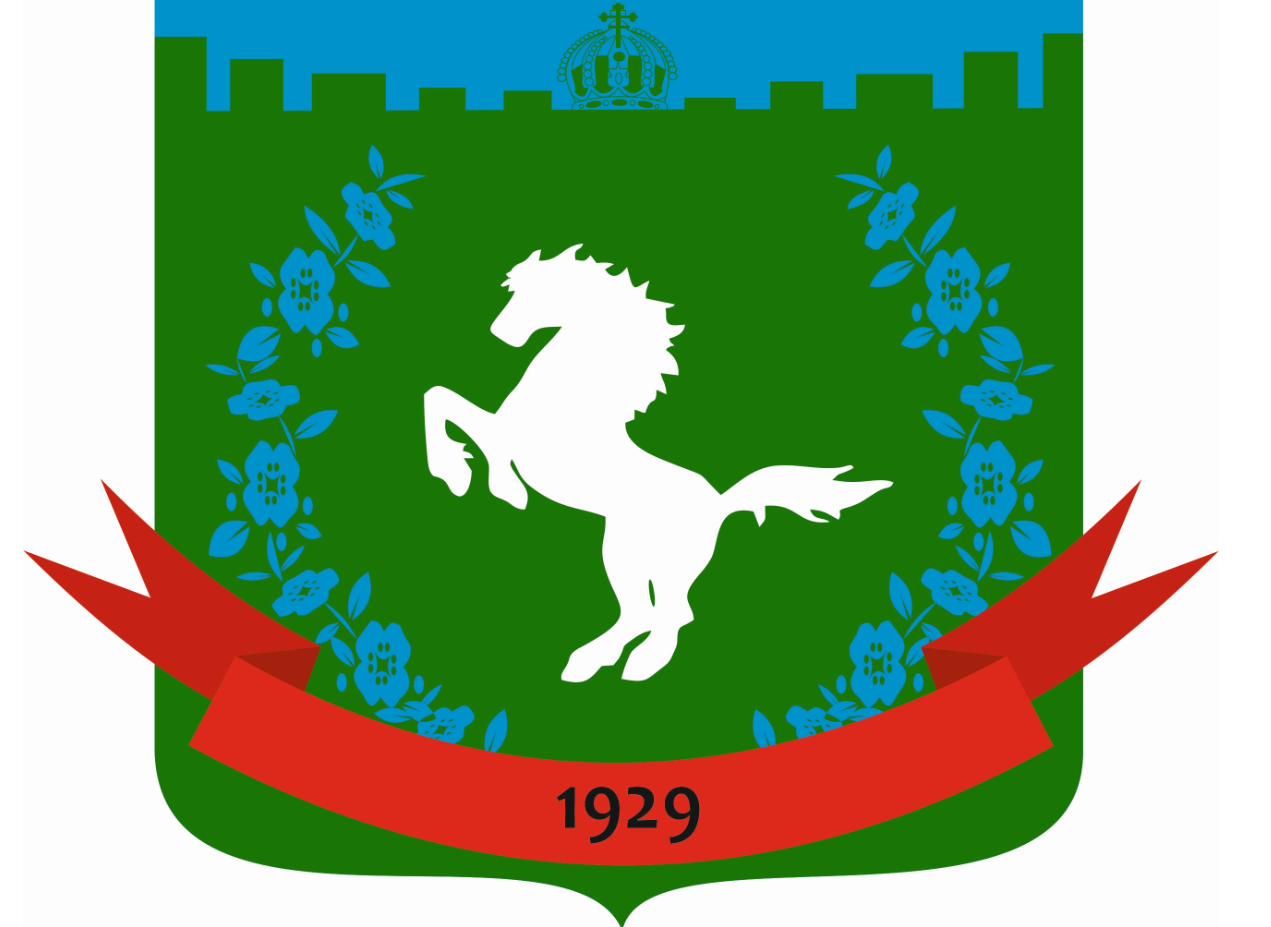 